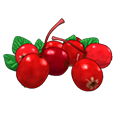 MondayTuesdayWednesdayThursdayFridaySpecial Entrée of the WeekAvailable as entrée choices everyday: PB & J sandwich with graham crackers and cheese stickFresh Garden Salad with Pita BreadPrice of lunch: $3.25 (free and reduced price $0.40 meals available for families that qualify)A la Carte Milk: $0.50Milk and assorted veggies and fresh and cupped fruit is included at every meal every day.Applications for free or reduced meals available at school office and at www.braintreeschools.orgContact Megan Ahrenholz, RD with questions or comments at mahrenholz@braintreema.govor 781-848-4000 x 7045You can now prepay and check balances and transactions online! Go to www.myschoolbucks.com to register.  1Big Daddy’s Pizza Baby Carrots Cucumber SlicesLite Ranch DipCookie 
Fruit Southwestern chicken saladAvailable as entrée choices everyday: PB & J sandwich with graham crackers and cheese stickFresh Garden Salad with Pita BreadPrice of lunch: $3.25 (free and reduced price $0.40 meals available for families that qualify)A la Carte Milk: $0.50Milk and assorted veggies and fresh and cupped fruit is included at every meal every day.Applications for free or reduced meals available at school office and at www.braintreeschools.orgContact Megan Ahrenholz, RD with questions or comments at mahrenholz@braintreema.govor 781-848-4000 x 7045You can now prepay and check balances and transactions online! Go to www.myschoolbucks.com to register.  4Chicken Potato BowlCreamy Mashed potatoes, topped with Whole grain coated popcorn chicken, Corn niblets, with or without gravyWhole grain Dinner RollFresh Fruit Cup 5Beef Chili in a Bread Bowl Shredded Cheese Tortilla Chips Steamed Broccoli Apple Crisp 6Fish-In-chipsAcadian Red fish breaded in Cape Cod potato chipsBaked Krinkle Cut French fries Homemade cole slaw Choice of condiment 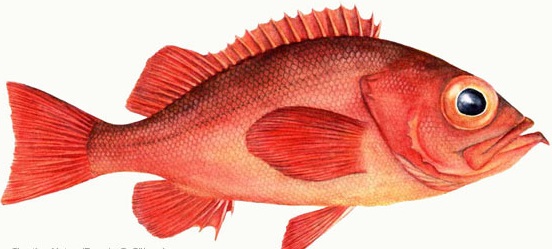 Dinner rollFresh Fruit 7No School8Big Daddy’s Pizza Baby Carrots Celery Light ranch DipCookie New England Turkey Wrap 11Crispy Chicken Patty on WW Bun Lettuce & Tomato Topper Crispy Crunchy Chick PeasKetchupFresh Fruit Cup 12Loaded Potato WedgesLight sour creamFresh chopped scallionsBacon bits 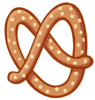 Cheese Sauce Soft Pretzel Fruit 13Breakfast for lunch!Yogurt Choice of Cereal Giant Goldfish Cinnamon Graham crackers Mozzarella String cheeseTater Tots Fruit14Hamburger/Cheeseburger on WW Bun Cheese Tomato & Lettuce Toppers Pickles Roasted Red Potatoes Fruit 15Domino’s Smart Slice Pizza Baby carrotsCelery Light ranch DipCookie Fruit Power Pack MealWhole Grain pita chipsCreamy Tribe hummusCrisp fresh Veggie sticks for dippingCheese Stick18Ham & Cheese Flatbread Sandwich Pickles Dippable Potato Wedges Condiments 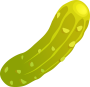 Fruit19Chicken nuggets Pasta CondimentsSteamed Carrots Homemade Kale chips Fruit20HALF DAY NO LUNCH SERVED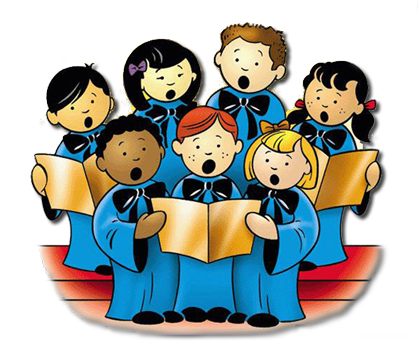 21Soft Taco Cheese Salsa Shredded Romaine Lettuce Corn Bean Salad Lowfat Sour Cream Peaches22Big Daddy’s Pizza Assorted Fresh vegetables Lite Ranch DipCookie Fruit Sunberry Crunch WrapNut-free Sunflower seed butter, sweet-tart dried cranberries, and a little taste of matchstick carrots and baby spinach with a little zing of Sriracha sauce in a whole wheat wrap2526272829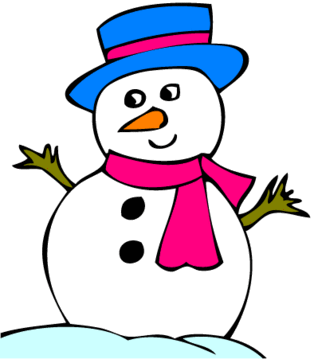 Do you enjoy working with kids and have an interest in food and nutrition? Braintree’s School Food & Nutrition Department is looking for people to substitute work in the schools’ kitchens! Please contact Megan Ahrenholz, School Nutrition Director for more information at 781-848-4000x7045 or mahrenholz@braintreema.gov. This institution is an equal opportunity provider.Do you enjoy working with kids and have an interest in food and nutrition? Braintree’s School Food & Nutrition Department is looking for people to substitute work in the schools’ kitchens! Please contact Megan Ahrenholz, School Nutrition Director for more information at 781-848-4000x7045 or mahrenholz@braintreema.gov. This institution is an equal opportunity provider.Do you enjoy working with kids and have an interest in food and nutrition? Braintree’s School Food & Nutrition Department is looking for people to substitute work in the schools’ kitchens! Please contact Megan Ahrenholz, School Nutrition Director for more information at 781-848-4000x7045 or mahrenholz@braintreema.gov. This institution is an equal opportunity provider.Do you enjoy working with kids and have an interest in food and nutrition? Braintree’s School Food & Nutrition Department is looking for people to substitute work in the schools’ kitchens! Please contact Megan Ahrenholz, School Nutrition Director for more information at 781-848-4000x7045 or mahrenholz@braintreema.gov. This institution is an equal opportunity provider.Do you enjoy working with kids and have an interest in food and nutrition? Braintree’s School Food & Nutrition Department is looking for people to substitute work in the schools’ kitchens! Please contact Megan Ahrenholz, School Nutrition Director for more information at 781-848-4000x7045 or mahrenholz@braintreema.gov. This institution is an equal opportunity provider.Do you enjoy working with kids and have an interest in food and nutrition? Braintree’s School Food & Nutrition Department is looking for people to substitute work in the schools’ kitchens! Please contact Megan Ahrenholz, School Nutrition Director for more information at 781-848-4000x7045 or mahrenholz@braintreema.gov. This institution is an equal opportunity provider.